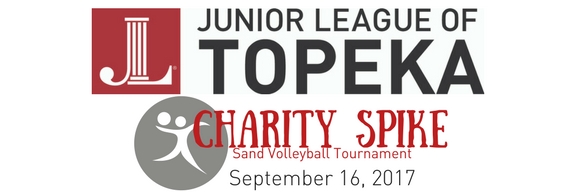 Sponsorship LevelsPremiere-$500 (one available)*Top logo placement on event poster *Top logo placement on back of event t-shirt *3 items in participant swag bag (to be provided by sponsor) *Sponsor mention on website, TV, and weekly public social media posts regarding event *Team entry into tournament Gold-$250 (two available)*Logo on event poster *Logo on event t-shirt *2 items in participant swag bag (to be provided by sponsor) *Sponsor mention on website and weekly public social media posts  regarding event*Team entry into tournament Silver-$100 (unlimited)*Logo on event poster *Logo on event t-shirt *1 item in participant swag bag (to be provided by sponsor) *Sponsor mention on weekly social media posts regarding event * ½ price team entry into tournament Bronze- <$100 (unlimited)*Logo on event poster *Logo on event t-shirt *Sponsor page mention on weekly social media posts regarding event